PONIEDZIAŁEK 08.04WTOREK 09.04ŚRODA 10.04CZWARTEK 11.04PIĄTEK 12.04SOBOTA 13.04 NIEDZIELA 14.04PosiłkiDieta podstawowa Dieta lekkostrawna Dieta lekkostrawna z ograniczeniem węglowodanów łatwoprzyswajalnych Dieta lekkostrawna z ograniczeniem tłuszczów nasyconych ŚniadaniePolędwica z majerankiem 60 g (9,10),sałata masłowa, ogórek konserwowy 50 g, masło 20 g (7),bułka pszenna (1),herbata 200 ml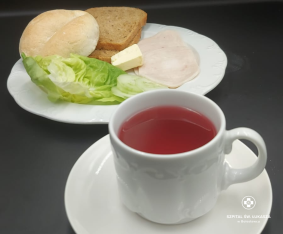 Polędwica z majerankiem 60 g (9,10),sałata masłowa, ogórek konserwowy 50 g, masło 20 g (7),bułka pszenna (1),herbata 200 mlPolędwica z majerankiem 60 g (9,10),sałata masłowa, ogórek konserwowy 50 g, masło 20 g (7),bułka pszenna (1),herbata 200 mlPolędwica z majerankiem 60 g (9,10),sałata masłowa, ogórek konserwowy 50 g, masło 20 g (7),bułka pszenna (1),herbata 200 mlObiadZupa kalafiorowa 450 ml (7,9) Ziemniaki puree 150 g(7) Kotlet drobiowy w panierce 130 g(1,3,7) Mizeria 150 g(7) Kompot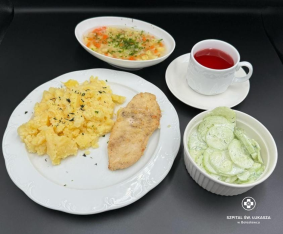 Zupa kalafiorowa 450 ml (7,9) Ziemniaki puree 150 g(7) Kotlet drobiowy w panierce 130 g(1,3,7) Mizeria 150 g(7) KompotZupa kalafiorowa 450 ml (7,9) Ziemniaki puree 150 g(7) Kotlet drobiowy w panierce 130 g(1,3,7) Mizeria 150 g(7) KompotZupa kalafiorowa 450 ml (7,9)KolacjaSer topiony 50 g (7),jajko gotowane,pomidor 50g ,masło 20 g (7),chleb pszenno-żytni 2 kromki (1),herbata 200 ml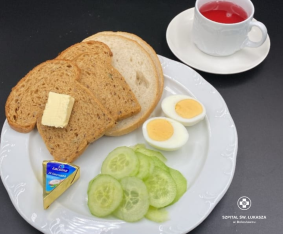 Ser topiony 50 g (7),jajko gotowane,pomidor 50g ,masło 20 g (7),chleb pszenno-żytni 2 kromki (1),herbata 200 mlSer topiony 50 g (7),jajko gotowane,pomidor 50g ,masło 20 g (7),chleb pszenno-żytni 2 kromki (1),herbata 200 mlSer topiony 50 g (7),jajko gotowane,pomidor 50g ,masło 20 g (7),chleb pszenno-żytni 2 kromki (1),herbata 200 mlPodsumowanie wartości odżywczych Energia: 2226 kcal, Białko:105g, Tłuszcze: 88g, Węglowodany: 255g 			Energia: 2226 kcal, Białko:105g, Tłuszcze: 88g, Węglowodany: 255g 			Energia: 2226 kcal, Białko:105g, Tłuszcze: 88g, Węglowodany: 255g 			Energia: 1832 kcalBiałko: 87 g, Tłuszcze: 76 g, Węglowodany:200gPosiłkiDieta podstawowa Dieta lekkostrawna Dieta lekkostrawna z ograniczeniem węglowodanów łatwoprzyswajalnych Dieta lekkostrawna z ograniczeniem tłuszczów nasyconych ŚniadaniePłatki owsiane z jogurtem i chutneyem wiśniowym 100 g (1),(7),Szynka wieprzowa 60g(3,6,7,9),pomidor 50 g, chleb pszenno-żytni 2 kromki(1),masło 20 g 7,herbata 200 g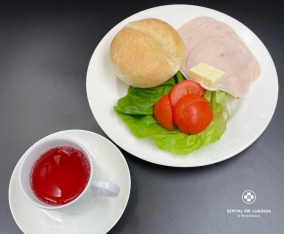 Płatki owsiane z jogurtem i chutneyem wiśniowym 100 g (1),(7),Szynka wieprzowa 60g(3,6,7,9),pomidor 50 g, chleb pszenno-żytni 2 kromki(1),masło 20 g 7,herbata 200 gPłatki owsiane z jogurtem i chutneyem wiśniowym 100 g (1),(7),Szynka wieprzowa 60g(3,6,7,9),pomidor 50 g, chleb pszenno-żytni 2 kromki(1),masło 20 g 7,herbata 200 gPłatki owsiane z jogurtem i chutneyem wiśniowym 100 g (1),(7),Szynka wieprzowa 60g(3,6,7,9),pomidor 50 g, chleb pszenno-żytni 2 kromki(1),masło 20 g 7,herbata 200 g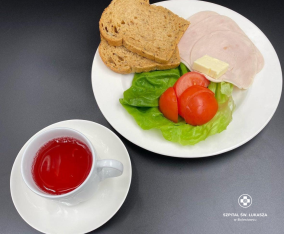 ObiadZupa ogórkowa 450 ml(7,9) Makaron penne z indykiem w sosie cukiniowym ze szparagami i mozzarellą 350 g(1,3,7) Kompot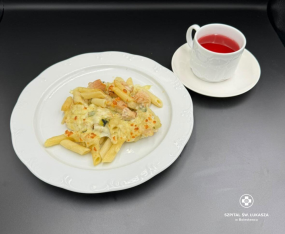 Zupa ogórkowa 450 ml(7,9) Makaron penne z indykiem w sosie cukiniowym ze szparagami i mozzarellą 350 g(1,3,7) KompotZupa ogórkowa 450 ml(7,9) Makaron penne z indykiem w sosie cukiniowym ze szparagami i mozzarellą 350 g(1,3,7) KompotZupa ogórkowa 450 ml(7,9)  Leniwe z sosem truskawkowym 350 g(1,3,7)  Kompot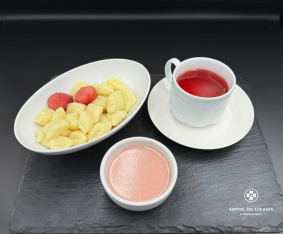 KolacjaKiełbaski śląskie 100g (6,9,),musztarda (10),pomidor 50 g, masło 20 g (7),grahamka (1) ,herbata 200 ml 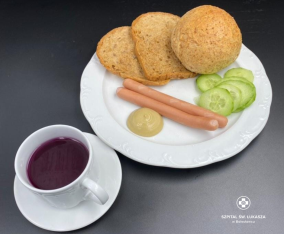 Kiełbaski śląskie 100g (6,9,),musztarda (10),pomidor 50 g, masło 20 g (7),grahamka (1) ,herbata 200 ml Kiełbaski śląskie 100g (6,9,),musztarda (10),pomidor 50 g, masło 20 g (7),grahamka (1) ,herbata 200 ml Kiełbaski śląskie 100g (6,9,),musztarda (10),pomidor 50 g, masło 20 g (7),grahamka (1) ,herbata 200 ml Podsumowanie wartości odżywczych Energia: 2304kcal, Białko: 91g, Tłuszcze” 104g, Węglowodany: 260gEnergia: 2304kcal, Białko: 91g, Tłuszcze” 104g, Węglowodany: 260gEnergia: 2304kcal, Białko: 91g, Tłuszcze” 104g, Węglowodany: 260gEnergia: 2250kcal, Białko: 90g, Tłuszcze: 102g, Węglowodany: 260gPosiłkiDieta podstawowa Dieta lekkostrawna Dieta lekkostrawna z ograniczeniem węglowodanów łatwoprzyswajalnych Dieta lekkostrawna  z ograniczeniem tłuszczów nasyconych ŚniadanieJogurt naturalny z płatkami orkiszowymi i konfiturą z ze śliwek 100 g (1),(7), szynka z indyka 70 g (7), ogórek 50 g, rzodkiewka 2 szt,bułka pszenna (1),masło 20 g (7),herbata 200 ml 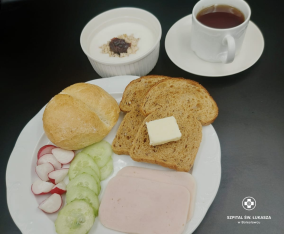 Jogurt naturalny z płatkami orkiszowymi i konfiturą z ze śliwek 100 g (1),(7), szynka z indyka 70 g (7), ogórek 50 g, rzodkiewka 2 szt,bułka pszenna (1),masło 20 g (7),herbata 200 ml Jogurt naturalny z płatkami orkiszowymi i konfiturą z ze śliwek 100 g (1),(7), szynka z indyka 70 g (7), ogórek 50 g, rzodkiewka 2 szt,bułka pszenno-żytnia(1),masło 20 g (7),herbata 200 ml Jogurt naturalny z płatkami orkiszowymi i konfiturą z ze śliwek 100 g (1),(7), szynka z indyka 70 g (7), ogórek 50 g, rzodkiewka 2 szt,bułka pszenna (1),masło 20 g (7),herbata 200 ml ObiadZupa szpinakowa 450 ml(7,9) Ziemniaki puree 150 g(7) Kotlet mielony z cebulką 150 g(1,3,7) Surówka z kapusty białej z porem 150 g Kompot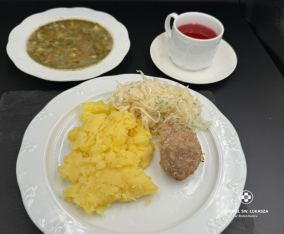 Zupa szpinakowa 450 ml(7,9) Ziemniaki puree 150 g(7) Kotlet mielony z cebulką 150 g(1,3,7) Surówka z kapusty białej z porem 150 g KompotZupa szpinakowa 450 ml(7,9) Ziemniaki puree 150 g(7)Kotlet mielony z cebulką 150 g(1,3,7) Surówka z kapusty białej z porem 150 g KompotZupa szpinakowa 450 ml(7,9)  Placki z kaszy jaglanej w sosie szpinakowym 200 g (1,3,7)  Kapusta kiszona 150 g(7)  Kompot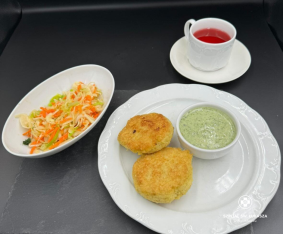 KolacjaDżem brzoskwiniowy 50g(11),twarożek waniliowy 80 g (7), chleb pszenno-żytni 2 kromki (1),masło 20 g (7),herbata 200 ml 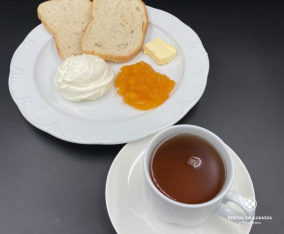 Dżem brzoskwiniowy 50g(11),twarożek waniliowy 80 g (7), chleb pszenno-żytni 2 kromki (1),masło 20 g (7),herbata 200 ml Dżem brzoskwiniowy 50g(11),twarożek waniliowy 80 g (7), chleb pszenno-żytni 2 kromki (1),masło 20 g (7),herbata 200 ml Dżem brzoskwiniowy 50g(11),twarożek waniliowy 80 g (7), chleb pszenno-żytni 2 kromki (1),masło 20 g (7),herbata 200 ml 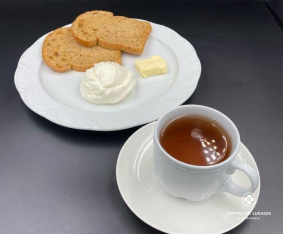 Podsumowanie wartości odżywczych Energia: 2194kcal, Białko: 124g, Tłuszcze: 82g, Węglowodany 240g 			Energia: 2194kcal, Białko: 124g, Tłuszcze: 82g, Węglowodany 240g 			Energia: 2194kcal, Białko: 124g, Tłuszcze: 82g, Węglowodany 240g 			Energia: 2187kcal, Białko: 74g, Tłuszcze: 117g, Węglowodany: 215gPosiłkiDieta podstawowa Dieta lekkostrawna Dieta lekkostrawna z ograniczeniem węglowodanów łatwoprzyswajalnych Dieta lekkostrawna  z ograniczeniem tłuszczów nasyconych ŚniadanieJogurt naturalny z prażonymi jabłkami z kardamonem 100 g(7),pasta jajeczna z koprem 80 g (9),(10),ser gouda 50 g (7)sałata masłowa 20 g, chleb pszenno żytni 2 kromki (1), masło 20 g (7),herbata 200 ml 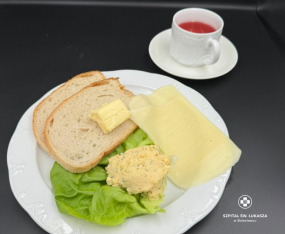 Jogurt naturalny z prażonymi jabłkami z kardamonem 100 g(7),pasta jajeczna z koprem 80 g (9),(10),ser gouda 50 g (7)sałata masłowa 20 g, chleb pszenno żytni 2 kromki (1), masło 20 g (7),herbata 200 ml Jogurt naturalny z prażonymi jabłkami z kardamonem 100 g(7),pasta jajeczna z koprem 80 g (9),(10),ser gouda 50 g (7)sałata masłowa 20 g, chleb pszenno żytni 2 kromki (1), masło 20 g (7),herbata 200 ml Jogurt naturalny z prażonymi jabłkami z kardamonem 100 g(7),pasta jajeczna z koprem 80 g (9),(10),ser gouda 50 g (7)sałata masłowa 20 g, chleb pszenno żytni 2 kromki (1), masło 20 g (7),herbata 200 ml 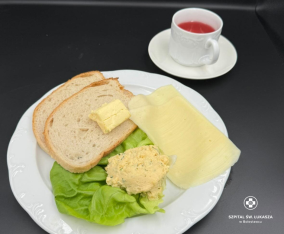 ObiadZupa pomidorowa z ryżem 450 ml(7,9) Ziemniaki puree 150 g(7) Udko z kurczaka z pieca 140g Surówka z czerwonej kapusty 150 g(7) Kompot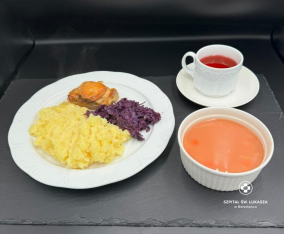 Zupa pomidorowa z ryżem 450 ml(7,9) Ziemniaki puree 150 g(7) Udko z kurczaka z pieca 140g Surówka z czerwonej kapusty 150 g(7) KompotZupa pomidorowa z ryżem 450 ml(7,9) Ziemniaki puree 150 g(7) Udko z kurczaka z pieca 140g Surówka z czerwonej kapusty 150 g(7) KompotZupa pomidorowa z ryżem 450 ml(7,9) Penne z dynią, cukinią i brokułami 350 g(7)  Kompot 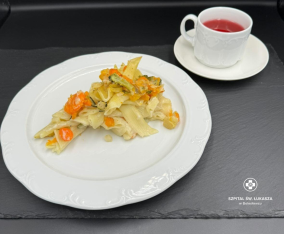 KolacjaWinerki wieprzowo-drobiowe (1,7,9) ogórek 50 g , pomidory z oliwą z oliwek 70 g, ketchup 30 g, masło 20 g (7),chleb pszenno-żytni 2 kromki (1), herbata 200 ml 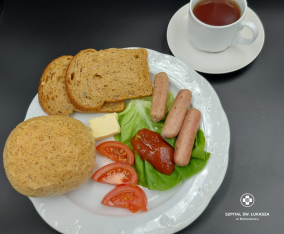 Winerki wieprzowo-drobiowe (1,7,9) ogórek 50 g , pomidory z oliwą z oliwek 70 g, ketchup 30 g, masło 20 g (7),chleb pszenno-żytni 2 kromki (1), herbata 200 ml Winerki wieprzowo-drobiowe (1,7,9) ogórek 50 g , pomidory z oliwą z oliwek 70 g, ketchup 30 g, masło 20 g (7),chleb pszenno-żytni 2 kromki (1), herbata 200 ml Winerki wieprzowo-drobiowe (1,7,9) ogórek 50 g , pomidory z oliwą z oliwek 70 g, ketchup 30 g, masło 20 g (7),chleb pszenno-żytni 2 kromki (1), herbata 200 ml 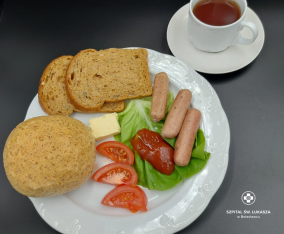 Podsumowanie wartości odżywczych Energia: 2200kcal, Białko: 150g, Tłuszcze: 80g, Węglowodany: 230g 			Energia: 2200kcal, Białko: 150g, Tłuszcze: 80g, Węglowodany: 230g 	Energia: 2200kcal, Białko: 150g, Tłuszcze: 80g, Węglowodany: 230g 	Energia: 2136kcal,Białko: 134g, Tłuszcze: 93g, Węglowodany: 201gPosiłkiDieta podstawowa Dieta lekkostrawna Dieta lekkostrawna z ograniczeniem węglowodanów łatwoprzyswajalnych Dieta lekkostrawna  z ograniczeniem tłuszczów nasyconych ŚniadanieSzynka z drobiowa 50 g(11),pasztet pieczony 50 g (9),(10),masło 20 g (7) ,ogórek 50 g, pomidor 50g, bułka pszenna (1),herbata 200 ml 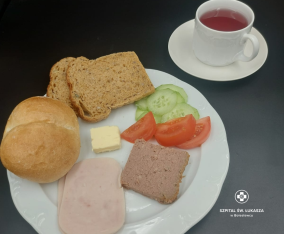 Szynka z drobiowa 50 g(11),pasztet pieczony 50 g (9),(10),masło 20 g (7) ,ogórek 50 g, pomidor 50g, bułka pszenna (1),herbata 200 ml Szynka z drobiowa 50 g(11),pasztet pieczony 50 g (9),(10),masło 20 g (7) ,ogórek 50 g, pomidor 50g, bułka pszenna (1),herbata 200 ml Szynka z drobiowa 50 g(11),pasztet pieczony 50 g (9),(10),masło 20 g (7) ,ogórek 50 g, pomidor 50g, bułka pszenna (1),herbata 200 ml 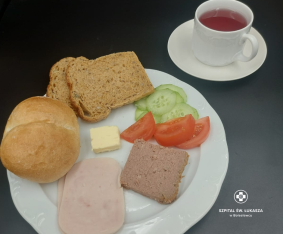 ObiadZupa szparagowa 450 ml(7,9) Pierogi ruskie z kwaśną śmietaną i cebulką Ogórek kiszony 120 g Kompot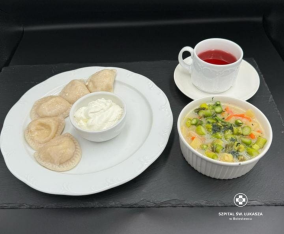 Zupa szparagowa 450 ml(7,9) Pierogi ruskie z kwaśną śmietaną i cebulką Ogórek kiszony 120 g KompotZupa szparagowa 450 ml(7,9) Pierogi ruskie z kwaśną śmietaną i cebulką Ogórek kiszony 120 g KompotZupa szparagowa 450 ml(7,9) Naleśniki z twarożkiem waniliowym ,sosem truskawkowym i borówkami 450 g(1,3,7)  Kompot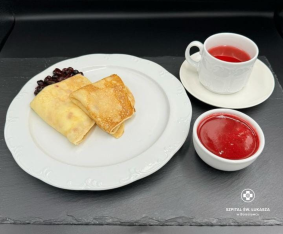 KolacjaKurczak w galarecie 100 g (7,9) ,ser Edam 50 g ,sałata masłowa 2 liście,chleb pszenno-żytni 2 kromki (1),herbata 200 ml 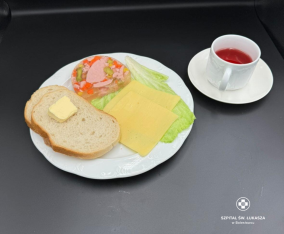 Kurczak w galarecie 100 g (7,9) ,ser Edam 50 g ,sałata masłowa 2 liście,chleb pszenno-żytni 2 kromki (1),herbata 200 ml Kurczak w galarecie 100 g (7,9) ,ser Edam 50 g ,sałata masłowa 2 liście,chleb pszenno-żytni 2 kromki (1),herbata 200 ml Kurczak w galarecie 100 g (7,9) ,ser Edam 50 g ,sałata masłowa 2 liście,chleb pszenno-żytni 2 kromki (1),herbata 200 ml 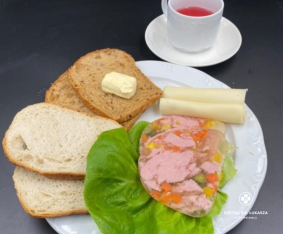 Podsumowanie wartości odżywczych Energia: 2205 kcal, Białko: 93g, Tłuszcze: 100g, Węglowodany: 237gEnergia: 2205 kcal, Białko: 93g, Tłuszcze: 100g, Węglowodany: 237gEnergia: 2205 kcal, Białko: 93g, Tłuszcze: 100g, Węglowodany: 237gEnergia: 2197 kcal, Białko: 78g, Tłuszcze: 94 g, Węglowodany: 270g PosiłkiDieta podstawowa Dieta lekkostrawna Dieta z ograniczeniem węglowodanów łatwoprzyswajalnych Dieta  z ograniczeniem tłuszczów nasyconych ŚniadanieKiełbasa biała 100 g (6),(9),(10) , pomidor 50g,sałata masłowa 2 liście, ketchup 20g, masło 20 g (7), grahamka (1),herbata 200 ml 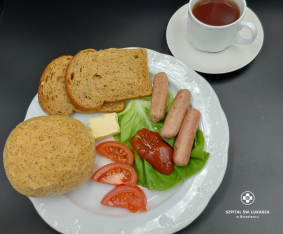 Kiełbasa biała 100 g (6),(9),(10) , pomidor 50g,sałata masłowa 2 liście, ketchup 20g, masło 20 g (7), grahamka (1),herbata 200 ml Kiełbasa biała 100 g (6),(9),(10) , pomidor 50g,sałata masłowa 2 liście, ketchup 20g, masło 20 g (7), grahamka (1),herbata 200 ml Kiełbasa biała 100 g (6),(9),(10) , pomidor 50g,sałata masłowa 2 liście, ketchup 20g, masło 20 g (7), grahamka (1),herbata 200 ml ObiadZupa botwinkowa 450 ml(7,9) Ziemniaki puree 150 g(7) Pulpety wieprzowe w sosie pieczarkowym 150 g(1,3,7) Surówka szwedzka 150 g KompotZupa botwinkowa 450 ml(7,9) Ziemniaki puree 150 g(7) Pulpety wieprzowe w sosie pieczarkowym 150 g(1,3,7) Surówka szwedzka 150 g KompotZupa botwinkowa 450 ml(7,9) Ziemniaki puree 150 g(7) Pulpety wieprzowe w sosie pieczarkowym 150 g(1,3,7) Surówka szwedzka 150 g KompotZupa botwinkowa 450 ml(9)  Kopytka z sosem śmietankowym i owocami 300 g(1,3,7)  Kompot  KolacjaSałatka warzywna z pieczonych warzyw 100 g (7),(9),ser gouda 50 g (7),sałata masłowa 2 liście,chleb pszenno-żytni 2 kromki (1),herbata 200 ml 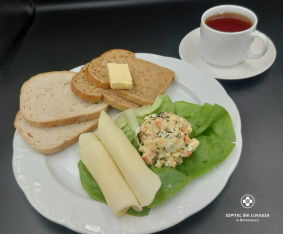 Sałatka warzywna z pieczonych warzyw 100 g (7),(9),ser gouda 50 g (7),sałata masłowa 2 liście,chleb pszenno-żytni 2 kromki (1),herbata 200 ml Sałatka warzywna z pieczonych warzyw 100 g (7),(9),ser gouda 50 g (7),sałata masłowa 2 liście,chleb pszenno-żytni 2 kromki (1),herbata 200 ml Sałatka warzywna z pieczonych warzyw 100 g (7),(9),ser gouda 50 g (7),sałata masłowa 2 liście,chleb pszenno-żytni 2 kromki (1),herbata 200 ml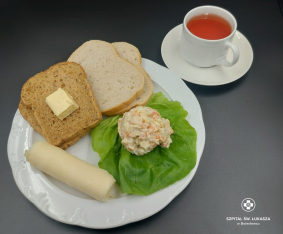 Podsumowanie wartości odżywczych Energia: 2374 kcal, Białko:102 gTłuszcze:94 gWęglowodany: 280gEnergia: 2374 kcal, Białko:102 gTłuszcze:94 gWęglowodany: 280gEnergia: 2374 kcal, Białko:102 gTłuszcze:94 gWęglowodany: 280gEnergia: 2414 kcal, Białko:102 gTłuszcze: 90 gWęglowodany: 299gPosiłkiDieta podstawowa Dieta lekkostrawna Dieta lekkostrawna z ograniczeniem węglowodanów łatwoprzyswajalnych Dieta lekkostrawna  z ograniczeniem tłuszczów nasyconych ŚniadaniePasta z tuńczyka 40 g(4,9), ,ser Edam 40 g(7),ogórek 50 g, grahamka (1),herbata 200 ml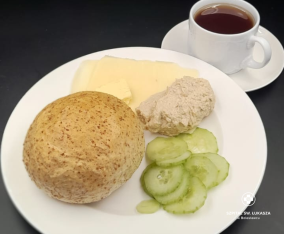 Pasta z tuńczyka 40 g(4,9), ,ser Edam 40 g(7),ogórek 50 g, bułka pszenna(1),herbata 200 mlPasta z tuńczyka 40 g(4,9), ,ser Edam 40 g(7),ogórek 50 g, grahamka (1),herbata 200 mlPasta z tuńczyka 40 g(4,9), ,ser Edam 40 g(7),ogórek 50 g, grahamka (1),herbata 200 ml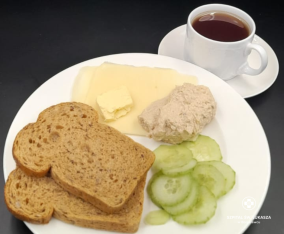 ObiadRosół wołowo drobiowy z makaronem i marchewką 450ml(7,9) Ziemniaki puree 150 g(7) Kotlet schabowy 130 g(1,3,7) Marchew duszona z groszkiem 150g(1,7)Kompot 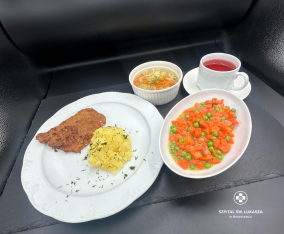 Rosół wołowo drobiowy z makaronem i marchewką 450ml(7,9) Ziemniaki puree 150 g(7) Kotlet schabowy 130 g(1,3,7) Marchew duszona z groszkiem 150g(1,7)Kompot Rosół wołowo drobiowy z makaronem i marchewką 450ml(7,9) Ziemniaki puree 150 g(7) Kotlet schabowy 130 g(1,3,7) Marchew duszona z groszkiem 150g(1,7)Kompot Rosół wołowo-drobiowy z makaronem i marchewką 450 ml(1,3,9)  Kasza jęczmienna 150 g(1)  Kotlety z kalafiora 200 g  Sos cukiniowy 50 g (1),(7)  Buraczki zasmażane 150 g(7)  Kompot 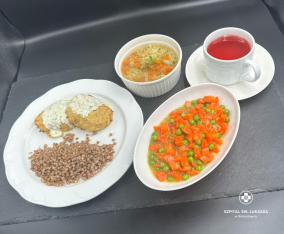 KolacjaHummus z dyni hokkaido i ciecierzycy(4) 120g ogórek 50g, ser emmentaler 50 g,masło 20 g (7),chleb pszenno-żytni 2 kromki (1),herbata 200 ml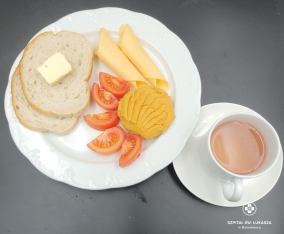 Hummus z dyni hokkaido i ciecierzycy(4) 120g ogórek 50g, ser emmentaler 50 g,masło 20 g (7),chleb pszenno-żytni 2 kromki (1),herbata 200 mlHummus z dyni hokkaido i ciecierzycy(4) 120g ogórek 50g, ser emmentaler 50 g,masło 20 g (7),chleb pszenno-żytni 2 kromki (1),herbata 200 mlHummus z dyni hokkaido i ciecierzycy(4) 120g ogórek 50g, ser emmentaler 50 g,masło 20 g (7),chleb pszenno-żytni 2 kromki (1),herbata 200 mlPodsumowanie wartości odżywczych Energia: 2454 kcalBiałko:82gTłuszcze:102gWęglowodany:303gEnergia: 2454 kcalBiałko:82gTłuszcze:102gWęglowodany:303gEnergia: 2454 kcalBiałko:82gTłuszcze:102gWęglowodany:303gEnergia: 2485 kcalBiałko:107gTłuszcze:97gWęglowodany:301g